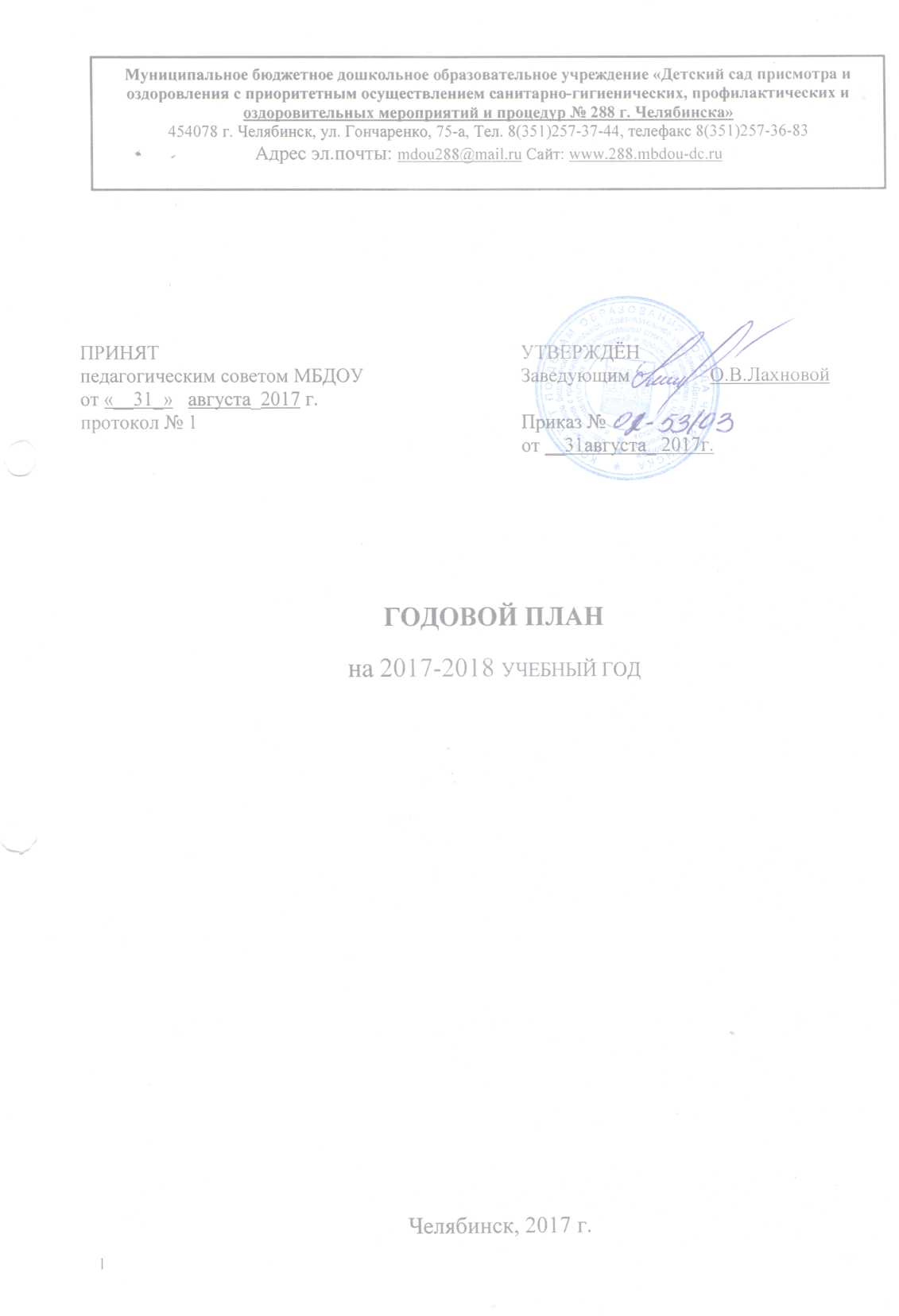  Реализация годовых задач методической работы МБДОУ1.Мероприятия по реализации годовых задач методической работыУчитывая данные самоанализа и реализуя Программу развития в  2017-18 учебном году в МДОУ годовыми задачами методической работы являются:Обеспечение условий речевого развития детей в ДОО посредством создания речевой развивающей среды.Разработка и внедрение новых технологий образования дошкольников, способствующих самореализации ребёнка в разных видах деятельности. Годовая задача: Обеспечение условий речевого развития детей в ДОО посредством создания речевой развивающей среды.      2.  Годовая задача: Разработка и внедрение новых технологий образования дошкольника, способствующих  самореализации ребенка  в разных видах деятельности.№Виды и содержание управленческой деятельности Сроки Ответственные, исполнителиОжидаемыйрезультат12345Текущий контрольЦель: изучение состояния речевой развивающей среды в ДОО.анализ планов образовательной работы с детьмианализ речи педагогов ДООанализ предметно-развивающей среды группсентябрьст. воспитательпедагогиАналитическая справкаПедагогический совет«Организация речевой развивающей среды в ДОО»План:1. Состояние работы по организации речевой развивающей среды в ДОО (итоги контроля) 2. Организация речевого развития детей дошкольного возраста в соответствии с ФГОС дошкольного образования3. Значение речевой развивающей среды ДОО в реализации задач образовательной области «Речевое развитие»(приложение)ноябрьЗаведующий, ст. воспитатель, учитель-логопед, педагог-психологПерспективный план работы по реализации задачиОрганизация выставкинормативные актыметодические рекомендациипланы, конспекты педагогических мероприятийоктябрьзаведующийст. воспитательпедагогиНормативно-методическое сопровождениеКонсультации по речевому развитию детей по запросам воспитателейВ течение триместраст. воспитатель, учитель-логопедМатериалы консультацийКруглый стол«Использование игровых приемов в работе с детьми старшего дошкольного возраста по реализации задач образовательной области «Речевое развитие».  ноябрьст. воспитатель, члены ТГБанк методических материалов по игровым приемам.Методические оперативкиОрганизация речевой развивающей среды в ДОО.Тема 1. Речь педагога как важная составляющая речевой развивающей среды дошкольного образовательного учреждения.Тема 2. Методы и приемы руководства речевым развитием детей дошкольного возраста.Тема 3. Организация предметно развивающей среды как фактора речевого развития детей дошкольного возрастаТема 4. Использование продуктов детской речевой деятельности в организации речевого развития воспитанников.в течение годаст. воспитательучитель-логопед, заведующий, члены ТГТезисы сообщенийПанорама педагогических идейСпособы оформления продуктов детской речевой деятельностиОснащение ДОО дидактическими и методическими материалами в соответствии с требованиями ФГОС ДООрганизация образовательного взаимодействия с родителями воспитанников по вопросам развития речи детейв течение годапедагоги,учитель-логопед«Копилка» педагогических идейСеминары-практикумыТехника речи педагога ДООПовышение речевой культуры педагогов ДОО(приложение)октябрь, ноябрьучитель-логопедМатериалы семинараРабота творческих (рабочих) групп: Изучение РППС детских центров активности во всех возрастных группах с учетом речевого развитияВыявление проблем в данном направленииРазработка перечня стимульного материала, способствующего речевому развитию ребенка.Изучение образовательных технологий, связанных с речевым развитием дошкольника.сентябрь-декабрьчлены ТГ учитель-логопедАналитические справкиПлан работы ТГМетодические материалыТематический контроль«Создание речевой развивающей среды в группах как необходимое условие речевого развития ребенка-дошкольника» ноябрьЗаведующий, ст. Аналитические справкиМатериалы контроляОткрытый показ НОД с использованием методов и приемов, способствующих речевому развитию ребенка.ноябрьвоспитатели всех возрастных группст.воспитательспециалистыКонспекты занятий№Методические мероприятия.Виды и содержание управленческой  деятельностиСроки Ответственные, исполнителиОжидаемыйрезультат12345Педагогический совет Тема: Современные образовательные технологии в развитии личности дошкольникаПлан:1. Проведение аудита образовательной деятельности  ДОУ на соответствие требованиям ФГОС ДО: анализ программно - методического обеспечения рабочих программ педагога.2. Организация образовательного процесса в ДОУ в соответствии с требованиями ФГОС ДО. 3. Формирование творческой  группы по разработке образовательных технологий, способствующих самореализации дошкольника в разных видах деятельности.МартЗаведующийст. воспитательПерспективный план преобразованияСеминар:Тема: Организация  развивающего обучения дошкольников в условиях реализации ФГОС дошкольного образованияПлан:Тема 1. Развивающий характер образования – основной принцип реализации ФГОС дошкольного образования. Тема 2. Планирование образовательной деятельности.Январьзаведующийст. воспитательспециалистыУчебно-методический комплекс образовательной программы семинараКруглый стол Создание ситуаций образовательного характера для реализации образовательных областей. 1. Фрагментарный просмотр (в видеозаписи)  организации познавательной деятельности 2. Современные подходы к построению предметно-развивающей среды в ДОУ.3. Разработка игровых образовательных ситуаций. -Мастер-класс с использованием образовательных технологий.-Презентация проектов  Февраль ст. воспитатель специалисты воспитателиВидеозаписьПрезентации Работа творческой группы: Разработка образовательных технологий, способствующих самореализации дошкольника в разных видах деятельности.Второе полугодиечлены ТГст. воспитательМетодическиерекомендацииКонсультации:Реализация системно-деятельностного подхода в образовательном процессе ДОУМоделирование ситуаций успешности детей в разных видах деятельности.Методика создания проблемных ситуаций.Декабрь-Февральзаведующийст. воспитательчлены ТГспециалисты воспитателиТексты консультацийМетодическая неделя:Интеграция образовательных областей.Организация совместно партнёрской деятельности Январьст. воспитательПрограмма контроля Аналитическая справка